Информация                                                                                                                    о районном семинаре учителей осетинского языка и литературы МКОУ СОШ с. Раздзог  	06.12.2016г в МКОУ СОШ  с. Раздзог  был проведен районный семинар учителей  осетинского языка и литературы.   Урок в 5-ом классе провела  Санакоева Софья Муратовна,  учитель осетинского  языка и литературы МКОУ СОШ с. Раздзог. Урок соответствовал  требованиям ФГОС  с применением  ИКТ.   Тема урока:  «Зыд  кӕнын  фыдбылыз хӕссы»  Хетӕгкаты Къостайы  басня «Бирӕгъ  ӕмӕ хърихъупп»-мӕ гӕсгӕ.     Урок построен на базе системно- деятельного подхода.  Данный урок является уроком изучения нового материала, так как  учащиеся знакомятся с новыми для них понятиями.В процессе работы с произведением и анализа ее продолжается формирование следующих умений и навыков:  работа с текстом, умение получать скрытую в тексте информацию, определить тему и идею произведения, давать характеристику персонажам, отвечать на проблемные вопросы, вести дискуссию, развить грамотную устную монологическую и диалогическую речь.    Главной целью учителя является  получение  знаний  учащимися  по изучаемой теме, а также помочь им самостоятельно  делать выводы. Создание проблемных ситуаций  мотивировали учащихся  к  настрою в работе. Использование  на уроке разнообразных методов и приемов позволило оценить работу каждого ребенка. Ребята учились думать, высказывать свое мнение и уважать мнение высказывающихся. В течение всего урока поддерживается активность и внимание учащихся.    Учащиеся показали  инсценировку  из отрывка произведения. Она заняла небольшую часть урока. Это тоже является хорошим показателем урока.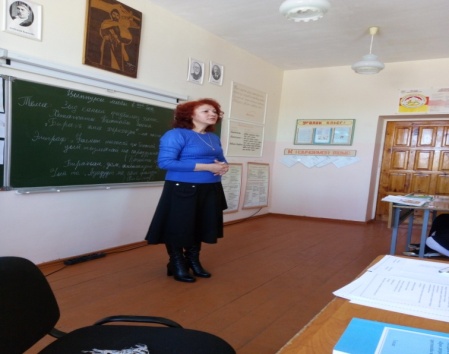 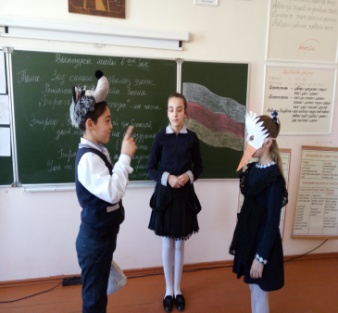 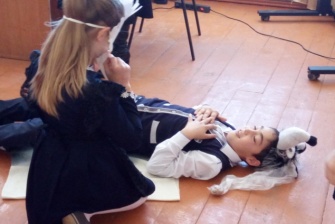 